DIENSTAG, UTORAK, DER 14. APRIL, 2020 + DONNERSTAG, ČETVRTAK, DER 17 APRIL, 2020JUTRO MALENI😊, KAKO STE DANAS? WIE IST DAS WETTER HEUTE? je naša ovotjedna tema😊 1) Pogledajte video (PUNO PUTA): https://www.youtube.com/watch?v=PWmdNpKkBvM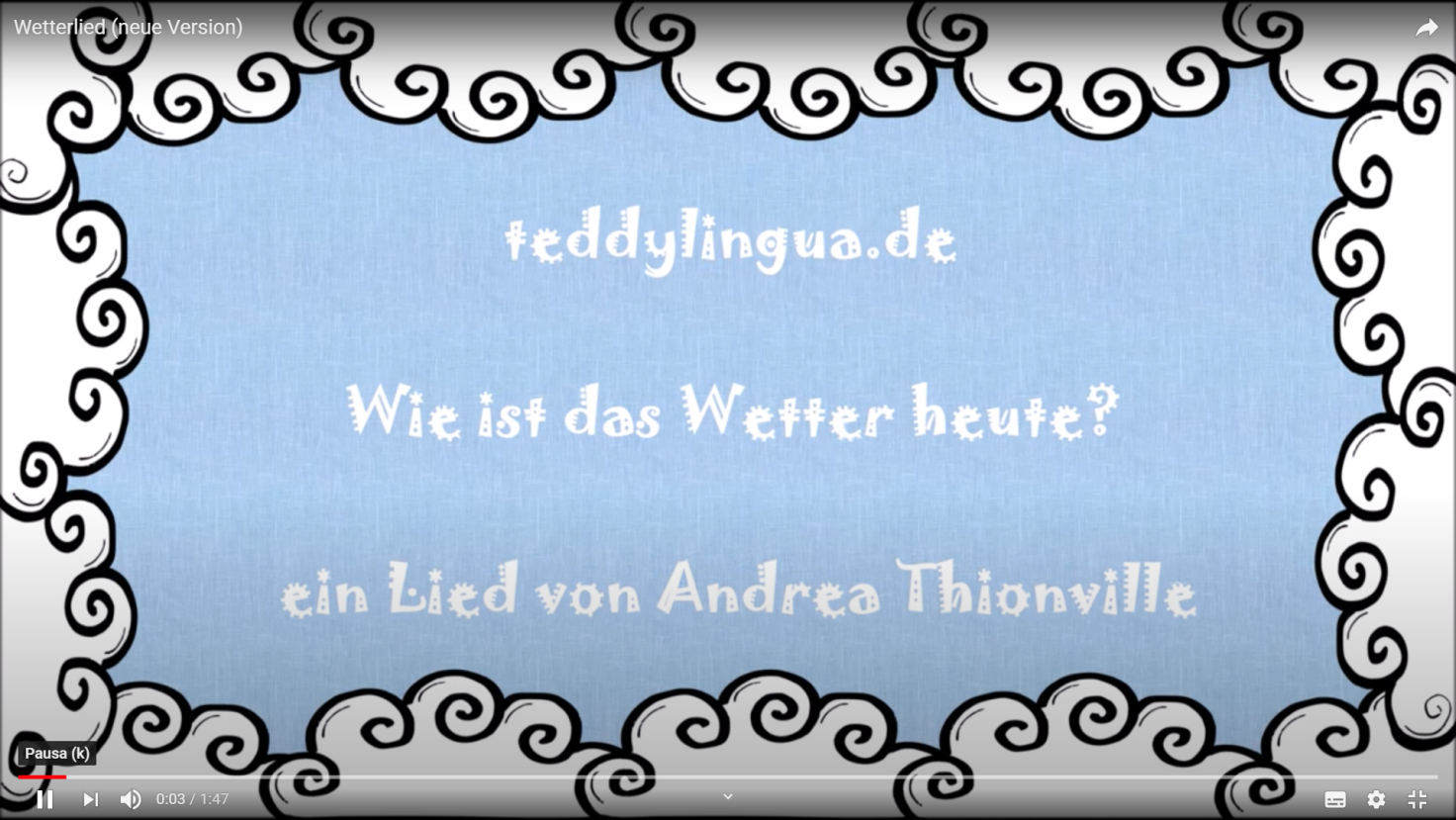 2) Naučite pjesmicu (pjevati ili recitirati) 3) Na posebnom papiru nacrtajte nešto iz pjesmice, možda one vremenske prilike koje najviše volite.4) Poslikajte i pošaljite😊 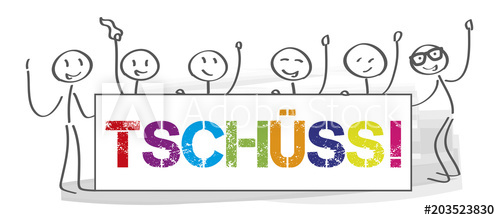 VAŠA FRAU MAJA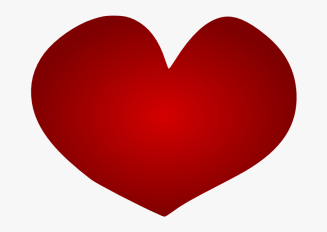 